Leerperiode 2  SLB 									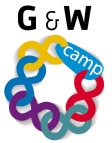 Sterke en zwakke punten
Iedereen heeft sterke en zwakke punten. Door verschillende situaties mee te maken in onder andere je stage of leersituaties op school kom je te weten waar je kwaliteiten liggen. De volgende opdracht helpt je erachter te komen wat je sterke en zwakke punten zijn in verschillende situaties. 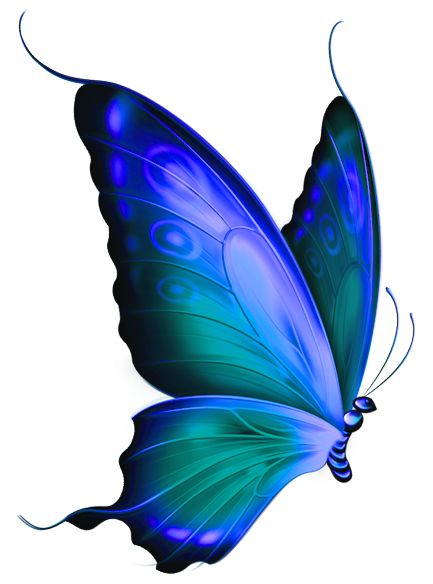 Titel opdracht:Sterke en zwakke punten The Butterfly CircusOpdracht nr. 2-4BBehorend bij:Studievaardigheid    +    LoopbaanStudievaardigheid    +    LoopbaanBewaren in:Portfolio ontwikkelingsgericht Portfolio ontwikkelingsgericht Planning:Week 4 leerperiode 2Week 4 leerperiode 2Opdracht:* Ga naar https://www.youtube.com/watch?v=YdAs_kchyYk en bekijk het filmpje (20 minuten)* In groepjes van 4 bespreek je wat je hebt gezien? Kun je ook een situatie bedenken waarin je hetzelfde voelde als de man zonder armen en benen?* Individueel: De man zonder armen en benen zit in eerste instantie in een freakshow. Hij voelde zich verschrikkelijk. Kun jij een situatie aangeven waarin jij je niet prettig voelde? Wat zorgde ervoor dat je je niet prettig voelde? 
* De man gaat vervolgens op pad met de Butterfly Circus. Hij moet hard werken om zichzelf beter te voelen waardoor hij meer zelfvertrouwen krijgt. Herken jij een situatie waar je hard voor moest werken om het te halen/te bereiken? Beschrijf dit.
* aan het einde van de film is de man trots op zichzelf omdat hij de sprong in het zwembad maakt en kan zwemmen. Op welke gebeurtenis in je huidige of vorige school ben je heel trots? Welke sterke kant van jezelf heb je toen laten zien? Beschrijf dit.